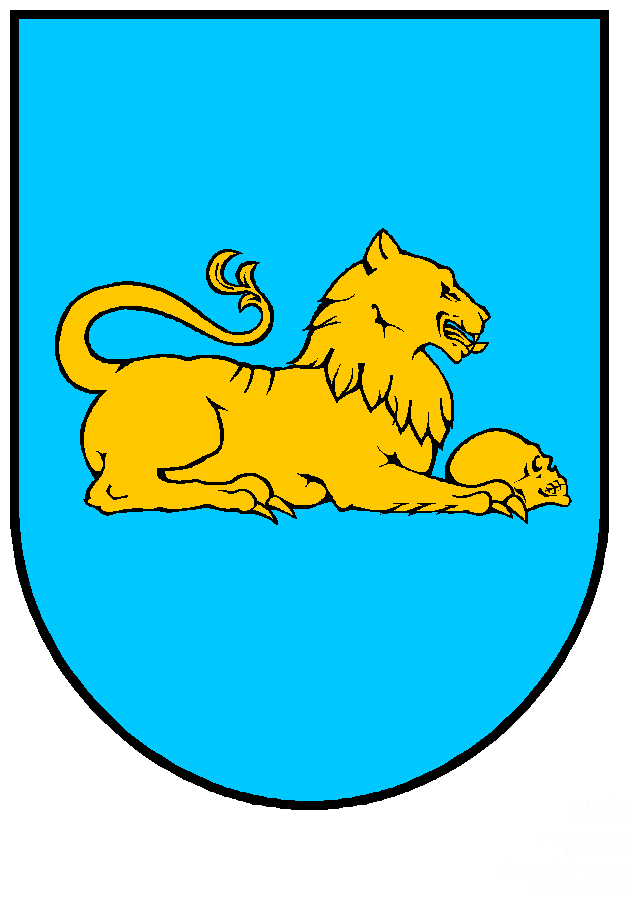 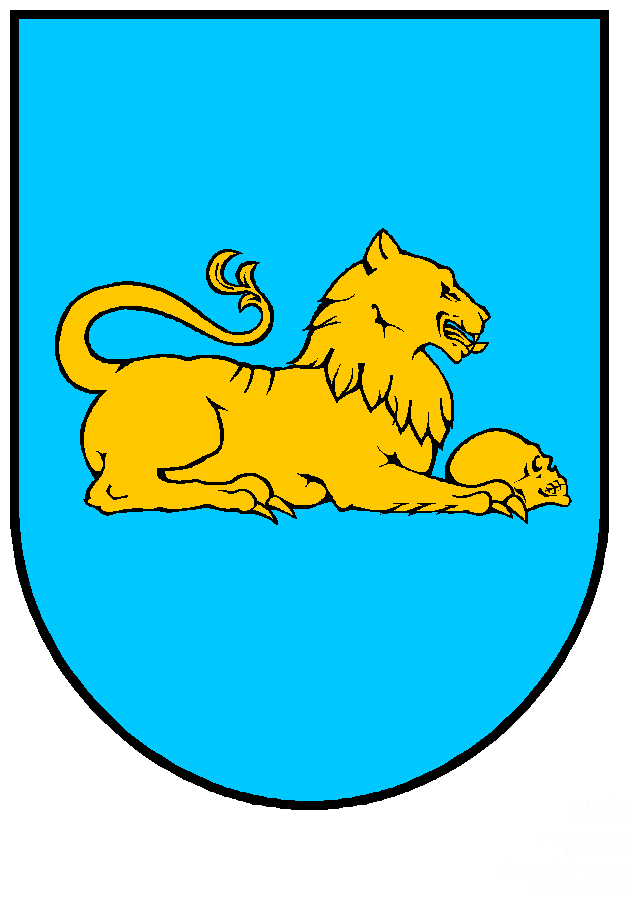 Litér KözségPolgármesterétőlMeghívóLitér Község Önkormányzatának Képviselő-testülete 2022. április 20-án (szerda)
17:15 órakor rendkívüli Képviselő-testületi ülést tart, melyre tisztelettel meghívom.Ülés helye: Litér Községháza tanácsterme (8196 Litér, Álmos u. 37.) Napirendi javaslat: 1.) Óvodai játszóudvar fejlesztése tárgyú projekt megvalósítása  Előadó: Varga Mihály polgármester2.) Litér Község Önkormányzata Képviselő-testületének 48/2022. (III.17.) LKt. határozat felülvizsgálataElőadó: Varga Mihály polgármesterKérem a Tisztelt Képviselőket, Bizottsági tagokat amennyiben az ülésen nem tudnak részt venni, úgy távolmaradásukat előzetesen jelezzék a Litéri Közös Önkormányzati Hivatal Titkárságán. Telefon: 06 88 598-016 A meghívó és a nyilvános napirendi pontok előterjesztései megtalálhatók a www.liter.hu portálon!Litér, 2022. április 14.                                    					                   Varga Mihály                      			                                                 Litér Község Polgármestere	